Year 5; Summer term 1 Mild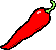 MildSpicy     Spicy     Spicy     Hot        Hot        Spelling patternsSpelling patternsWeek 2  Adding suffixes: words ending eWeek 2  Adding suffixes: words ending eWeek 2  Adding suffixes: words ending eWeek 2  Adding suffixes: words ending eWeek 2  Adding suffixes: words ending eWeek 2  Adding suffixes: words ending eWeek 2  Adding suffixes: words ending eagreejudgepulsetimetireagreejudgepulsetimetireassumeinquirepulseretireretrieveassumeinquirepulseretireretrieveassumeinquirepulseretireretrievebereaveannounceadvanceexercisecontributebereaveannounceadvanceexercisecontributeWeek 3   Adding suffixes: words ending yWeek 3   Adding suffixes: words ending yWeek 3   Adding suffixes: words ending yWeek 3   Adding suffixes: words ending yWeek 3   Adding suffixes: words ending yWeek 3   Adding suffixes: words ending yWeek 3   Adding suffixes: words ending ydryheavypityreadytidydryheavypityreadytidyhealthyguiltymultiplyrelyreplyhealthyguiltymultiplyrelyreplyhealthyguiltymultiplyrelyreplycomplydenyidentifymagnifysupplycomplydenyidentifymagnifysupplyWeek 4   Adding suffixes: double last letters or not?Week 4   Adding suffixes: double last letters or not?Week 4   Adding suffixes: double last letters or not?Week 4   Adding suffixes: double last letters or not?Week 4   Adding suffixes: double last letters or not?Week 4   Adding suffixes: double last letters or not?Week 4   Adding suffixes: double last letters or not?begindevelopforgotsailswimbegindevelopforgotsailswimadmitcommitequipforbidkidnapadmitcommitequipforbidkidnapadmitcommitequipforbidkidnapbudgetmimicpanicplummetregretbudgetmimicpanicplummetregretWeek 5   Words ending ousWeek 5   Words ending ousWeek 5   Words ending ousWeek 5   Words ending ousWeek 5   Words ending ousWeek 5   Words ending ousWeek 5   Words ending ouscurious dangerous delicious disastrous enormous curious dangerous delicious disastrous enormous anonymousdubiousominous poroustempestuousanonymousdubiousominous poroustempestuousanonymousdubiousominous poroustempestuousboisterousgrievousrigorousscrupuloustreacherousboisterousgrievousrigorousscrupuloustreacherousWeek 6 Tricky maths wordsWeek 6 Tricky maths wordsWeek 6 Tricky maths wordsWeek 6 Tricky maths wordsWeek 6 Tricky maths wordsWeek 6 Tricky maths wordsWeek 6 Tricky maths wordsapproximately, calculate, digital, equilateral, isosceles, negative, positiveapproximately, calculate, digital, equilateral, isosceles, negative, positiveapproximately, calculate, digital, equilateral, isosceles, negative, positiveapproximately, calculate, digital, equilateral, isosceles, negative, positiveapproximately, calculate, digital, equilateral, isosceles, negative, positiveapproximately, calculate, digital, equilateral, isosceles, negative, positiveapproximately, calculate, digital, equilateral, isosceles, negative, positiveYear 5 and 6 words; occupy, occur, opportunity, parliament, persuade, physical, prejudice, privilege, profession, programme, pronunciation, queue, recognise, recommend, relevant, restaurant, rhyme, rhythm. Year 5 and 6 words; occupy, occur, opportunity, parliament, persuade, physical, prejudice, privilege, profession, programme, pronunciation, queue, recognise, recommend, relevant, restaurant, rhyme, rhythm. Year 5 and 6 words; occupy, occur, opportunity, parliament, persuade, physical, prejudice, privilege, profession, programme, pronunciation, queue, recognise, recommend, relevant, restaurant, rhyme, rhythm. Year 5 and 6 words; occupy, occur, opportunity, parliament, persuade, physical, prejudice, privilege, profession, programme, pronunciation, queue, recognise, recommend, relevant, restaurant, rhyme, rhythm. Year 5 and 6 words; occupy, occur, opportunity, parliament, persuade, physical, prejudice, privilege, profession, programme, pronunciation, queue, recognise, recommend, relevant, restaurant, rhyme, rhythm. Year 5 and 6 words; occupy, occur, opportunity, parliament, persuade, physical, prejudice, privilege, profession, programme, pronunciation, queue, recognise, recommend, relevant, restaurant, rhyme, rhythm. Year 5 and 6 words; occupy, occur, opportunity, parliament, persuade, physical, prejudice, privilege, profession, programme, pronunciation, queue, recognise, recommend, relevant, restaurant, rhyme, rhythm. Project WordsProject WordsProject WordsProject WordsProject WordsProject WordsProject WordsJapanJapaneseJapaneseAsiaPacific Pacific TokyotraditionscultureculturefolkHokusaiHokusaitsunami